“This institution is an equal opportunity provider” 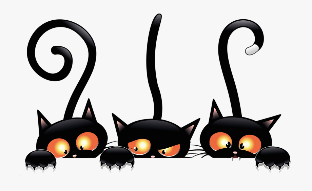 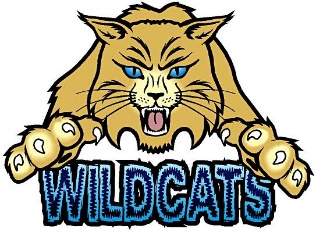 SundayMondayTuesdayWednesdayThursdayFridaySaturday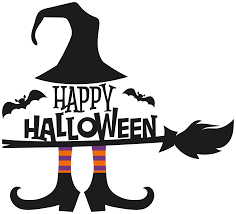 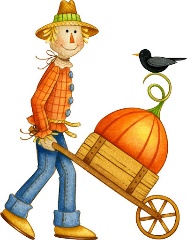 1Lifetouch pictures7:00 FB vs Nelson Co. @McVille211:00 XC @ RugbyC VB Tour @ Carrington34ElementaryFundraiserKickoff4:30 JH FB vs Rolla @ Maddock5FFA Dist.Leadership Larimore3:30 VB vs Harvey Wells Co. @ Harvey ABC874:30 EGB vsHarvey @ Maddock674:00 XC @ Cooperstown4:00 VB vs North Star @ Cando ABCJH5:00 EGB vs Rugby @ Maddock7:00 VFB vs FWM @ Leeds89Var VB Tour @ Langdon1011EBB practice begins4:00 VB vs Drayton Valley Edinburg @ Edinburg ABCJH4:30 JH FB vs North Star @ Cando128 AM Title I Parent MtgSenior Parent Night3:30 VB vs Larimore @ Leeds ABC8713L RegionHealth FluImmuniz147 AM School Bd Mtg5:00 VB vs Dunseith @ Leeds ABC15Qtr 1 ends1611:00 XC @ CooperstownFB playoffs1718195:00 VB @ Rolette ABJH203-9 PM PT Conf21NDCEL ConfNo school22NDCEL ConfNo schoolState XC @Jamestown232431 Halloween257:00 PM FFA Mtg264:30 EBB vs Rugby @ Maddock5:00 VB vs Rolla @ Leeds ABC27284:00 VB vs Nelson Co. @ McVille ABC872930